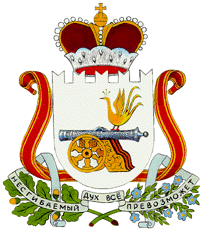 СОВЕТ ДЕПУТАТОВ  КРАСНИНСКОГО ГОРОДСКОГО ПОСЕЛЕНИЯ
КРАСНИНСКОГО РАЙОНА СМОЛЕНСКОЙ ОБЛАСТИРЕШЕНИЕот  25 июля  2018 года                                                                                           №34О показателях эффективности замены люминисцентных ламп на светодиодные лампы на территории  Краснинского городского поселения Краснинского района Смоленской области Заслушав и обсудив информацию о показателях эффективности замены люминисцентных ламп на светодиодные лампы на территории Краснинского городского поселения Краснинского района Смоленской области, Совет депутатов Краснинского городского поселения Краснинского района Смоленской области           РЕШИЛ:             1. Информацию начальника отдела городского хозяйства Администрации муниципального образования «Краснинский район» Смоленской области Исаченкова М.А. о показателях эффективности замены люминисцентных ламп на светодиодные  лампы  на территории Краснинского городского поселения Краснинского района Смоленской области принять к сведению (прилагается).          2. Отделу городского хозяйства Администрации муниципального образования «Краснинский район» Смоленской области продолжить работы по установке светодиодных ламп на территории Краснинского городского поселения Краснинского района Смоленской области.Глава муниципального образования                    Краснинского городского поселения       Краснинского района   Смоленской области                             М.И.Корчевский          